5.1.2 Activities undertakenPre-Admission Conselling Sessions(2022-2023)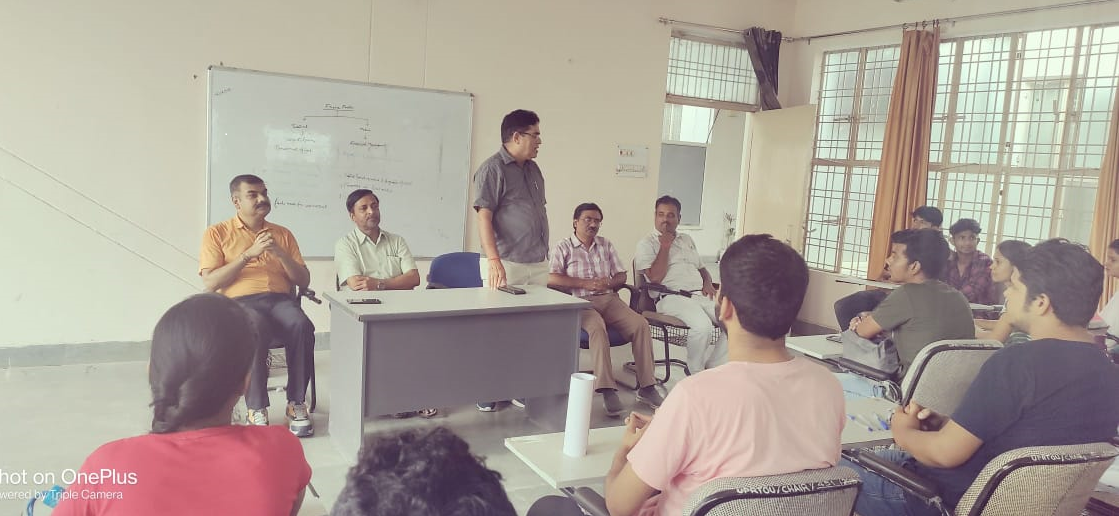 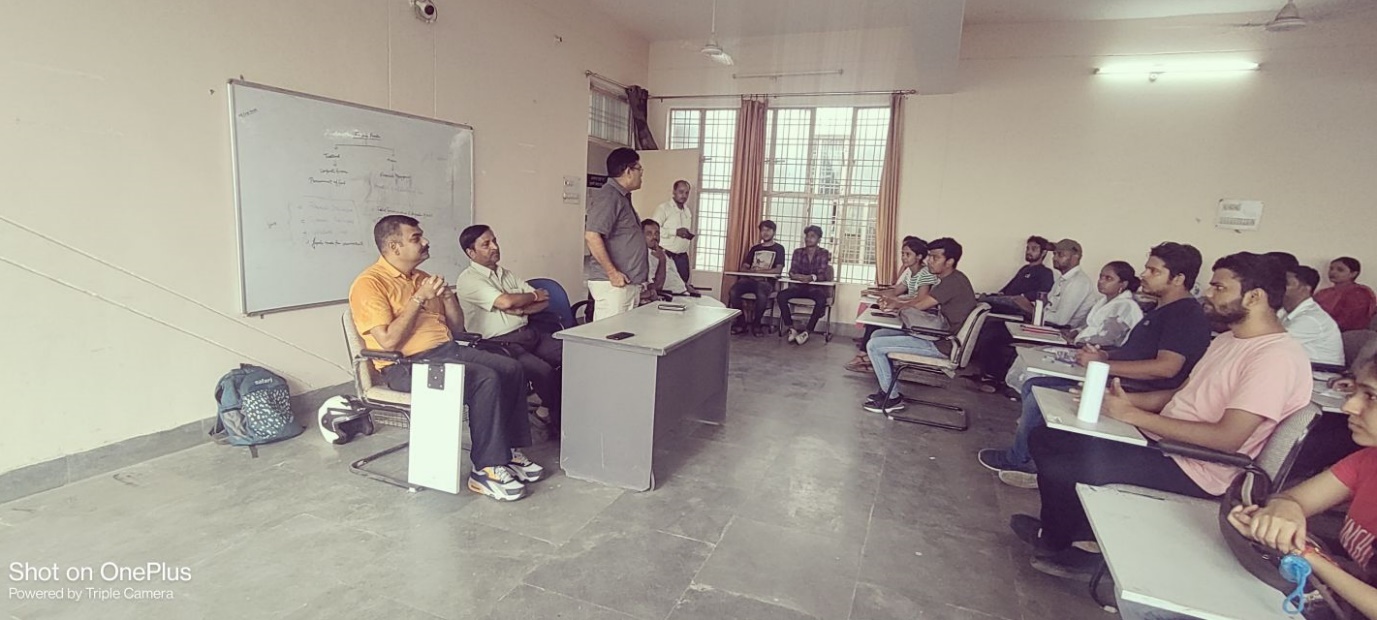 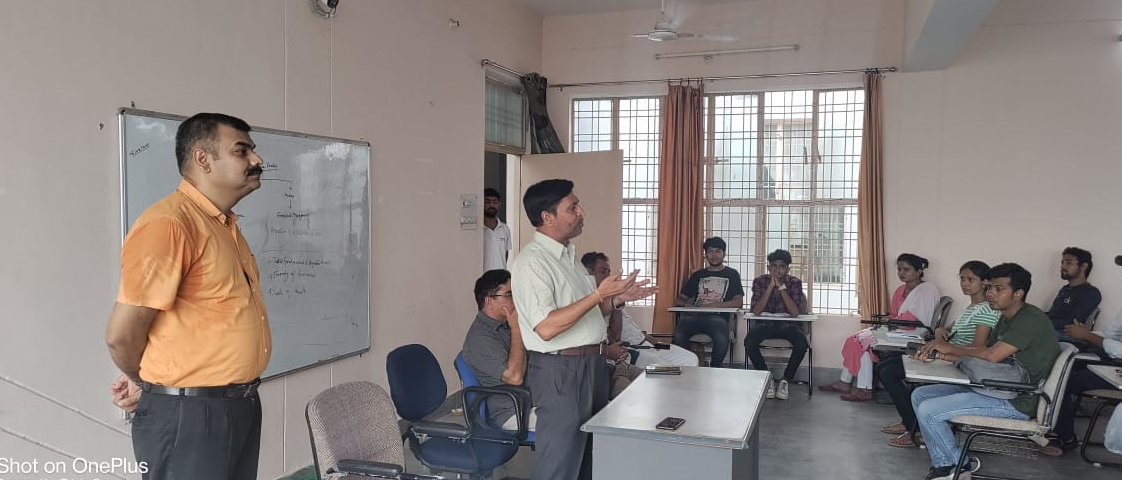 